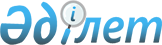 О внесении изменений в постановление акимата Костанайской области от 26 октября 2020 года № 373 "О запрещении пребывания физических лиц на территории государственного лесного фонда в периоды высокой пожарной опасности"Постановление акимата Костанайской области от 26 апреля 2023 года № 174. Зарегистрировано Департаментом юстиции Костанайской области 2 мая 2023 года № 9991
      Акимат Костанайской области ПОСТАНОВЛЯЕТ:
      1. Внести в постановление акимата Костанайской области "О запрещении пребывания физических лиц на территории государственного лесного фонда в периоды высокой пожарной опасности" от 26 октября 2020 года № 373 (зарегистрировано в Реестре государственной регистрации нормативных правовых актов под № 9512) следующие изменения:
      заголовок изложить в новой редакции:
      "О запрещении пребывания физических лиц на территории государственного лесного фонда и ограничении права лесопользования при проведении авиахимических, авиабиологических и аэрозольных мероприятий по борьбе с вредителями и болезнями леса, а также в периоды высокой пожарной опасности в лесу";
      пункт 1 изложить в новой редакции:
      "1. Запретить пребывание физических лиц на территории государственного лесного фонда и ограничить право лесопользования при проведении авиахимических, авиабиологических и аэрозольных мероприятий по борьбе с вредителями и болезнями леса, а также в периоды высокой пожарной опасности в лесу.".
      2. Государственному учреждению "Управление природных ресурсов и регулирования природопользования акимата Костанайской области" в установленном законодательством Республики Казахстан порядке обеспечить:
      1) государственную регистрацию настоящего постановления в территориальном органе юстиции;
      2) размещение настоящего постановления на интернет-ресурсе акимата Костанайской области после его официального опубликования.
      3. Контроль за исполнением настоящего постановления возложить на курирующего заместителя акима Костанайской области.
      4. Настоящее постановление вводится в действие по истечении десяти календарных дней после дня его первого официального опубликования.
					© 2012. РГП на ПХВ «Институт законодательства и правовой информации Республики Казахстан» Министерства юстиции Республики Казахстан
				
      Аким Костанайской области 

К. Аксакалов
